  RESUME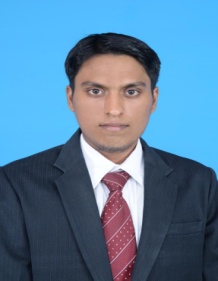 ZIAUR      ZIAUR.190589@2freemail.com Career Objective:	To work with highly competitive professionals and seek challenging position where my skills can be put to work and ensure growth in professionalism by strengthening and inculcating my analytical, Communication, Leadership and Management skills.Educational Qualification:Technical Skills:Auto CADCAD/CAMNDT Level II Certification (Quality) 1.Magnetic particle Testing2. Ultrasonic Testing3. Radiographic Testing4. Dye Penetration testingHVAC CertificationMajor Projects Done Global Village: Singapore and Malaysia pavilion, Qatar pavilion, America pavilion.( Dubai, UAE)IMG Theme park .( Dubai, UAE)Global Village: Khalifa foundation, Qatar pavilion, Eastern Europe .( Dubai, UAE)Accenture HVAC project.(Chennai, India)Work Experience :Working as Project Engineer in Madinat Al Mashreq GMC. Ajman, UAE.Duration: 12/06/2015 to presentRoles and Responsibilities :Site managementArrangement of all the Materials required for the sites To understand and follow drawing to execute workGiving ideas and suggestions to the technicians in the sites in order to carry out the work with less wastage of MaterialsCoordination with the clients , consultants and the other contractors in the sites Attending Meetings with the Client , Consultants and other contractors at regular basisTo carry out the work in the site as per the standards Prepare AutoCAD drawings and create CNC program for part drawing.Preparation of Quotations And InvoicesArrangements of all Documents required to carry out work smoothly in siteEnsuring the safety and quality as per company standardWorked as a Junior HVAC Engineer in  VRV Engineers LLP, Chennai, IndiaDuration: 1/10/2013 to 30/5/2015Roles and ResponsibilitiesSite managementArrangement of all the Materials required for the sites To understand and execute work as per given drawingsCoordination with the clients , consultants and the other contractors in the sites Attending Meetings with the Client , Consultants and other contractors at regular basisTo carry out the work in the site as per the standards Arrangements of all Documents required to carry out work smoothly in siteEnsuring the safety and quality as per company standard.Worked as Junior Engineer in assembly Department in VHS MECHATRONICS SERVICES PVT. LTD.Duration: 8/6/2012 to 30/8/2013.Roles and Responsibilities :Assembling and dismantling of CNC machine as per drawing. Indent of all the Materials required.To understand and follow drawing to execute workCo-ordinate with other department such as production, quality and electrical to work smoothly.Prepare simple AutoCAD part drawings if required.Personal Profile:Sex			:	MaleMarital Status		:	SingleNationality		:	IndianReligion		:	IslamMother Tongue	:	UrduDriving License          :           India and UAE.Hobbies		:	Reading, volunteering for social cause, cricket and chess.Date of Birth		:	02-10-1989Languages Known	:	English, Hindi, Urdu & Tamil.Declaration:	I hereby declare that the above mentioned information is correct to my knowledge and I bear the responsibility for the correctness of the above mentioned Particulars.ExaminationDiscipline/ SpecializationSchool/CollegeBoard/ UniversityYear of Passing%B.EMechanical EngineeringDhaanish Ahmed College of Engineering, Chennai201263.7%Standard 12thHSCMEASI Matric Higher Secondary School, ChennaiMatric200871.3%Standard 10thSSLCMEASI Matric Higher Secondary School, ChennaiMatric200663.1%